     MIĘDZYSZKOLNY OŚRODEK SPORTOWY KRAKÓW-WSCHÓD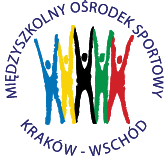 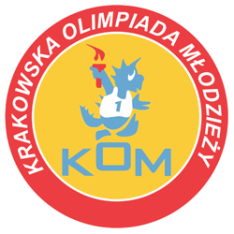 Adres: Centrum Rozwoju Com Com Zoneul. Ptaszyckiego 6 – P 09,  31 – 979 Krakówtel/fax: 12 685 58 25,   email:  biuro@kom.krakow.plwww.kom.krakow.plKraków, 2.03.2018r.KRAKOWSKA OLIMPIADA MŁODZIEŻY 2017/18 – Igrzyska Młodzieży SzkolnejSNOWBOARD /2.03.2018r./ - KLASYFIKACJA DRUŻYNOWA CHŁOPCÓW.SZKOŁAZAWODNIKZAWODNIKZAWODNIKRAZEM PKTMIEJSCEPKT DO WSPÓŁZAW KOMPGA 62017946112GM 115141140210GM 16181012939GM 521613-2948SG 712872757GORTAT611866SP 14451-675DONA41-584GM 7311593GM 722114102GM 201113111SP 4911-2121SP 8511-2131GM 8321--21Udział1GM 4618--18Udział1